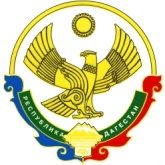 РЕСПУБЛИКА ДАГЕСТАН                                                       СОБРАНИЕ ДЕПУТАТОВ ГОРОДСКОГО ОКРУГА                                «ГОРОД КИЗИЛЮРТ» РЕШЕНИЕ              Рассмотрев проект решения «Об утверждении отчета об исполнении прогнозного плана (программы) приватизации муниципального имущества городского округа «город Кизилюрт» за 2020 г.», руководствуясь Федеральным Законом от 21.12.2001 г. №178-ФЗ «О приватизации государственного и муниципального имущества»,Собрание депутатов городского округа «город Кизилюрт»  решает:Утвердить отчет об исполнении прогнозного плана (программы) приватизации муниципального имущества городского округа «город Кизилюрт» за 2020 г. согласно приложению.     2. Настоящее решение разместить на официальном сайте городского округа «город Кизилюрт» мо-кизилюрт.рф. и на официальном сайте Российской Федерации www.torgi.gov.ru           ПРЕДСЕДАТЕЛЬ СОБРАНИЯ ДЕПУТАТОВ                                             М. П.УЦУМИЕВ       Приложение                                                                                                                                         к решению Собрания депутатов                                                                                         городского округа  «город Кизилюрт»                                                                                              от  04.02.2021 г.  № 25-05/06Отчет об исполнении прогнозного плана (программы) приватизации                муниципального имущества городского округа «город Кизилюрт» за 2020 г.	     В 2020 году к приватизации муниципального имущества ГО  «город Кизилюрт» предусматривалось имущество  в соответствии с Федеральным законом от 21.12.2001г. №178 - ФЗ «О приватизации государственного и муниципального имущества», на основании Прогнозного плана (программы) приватизации муниципального имущества ГО «город Кизилюрт» на 2018 -2020 г.г., утвержденного решением Собрания депутатов ГО «город Кизилюрт» от 19 июня 2018 г. № 44-02/05 (далее – Программа приватизации). В течение 2020 г. в установленном порядке в Программу приватизации вносились изменения в части включения необходимых  дополнений в Прогнозный план приватизации муниципального имущества   г. Кизилюрт на 2018-2020 г.г. от 28 января  2020 г. № 16-04/06 .	Программа приватизации содержит:- перечень объектов недвижимости;- перечень движимого имущества.	Приватизация муниципального имущества осуществлялась следующими способами:- реализация объектов движимого имущества на аукционе;- продажа объекта недвижимости посредством публичного предложения.	Реализация муниципального имущества производилась по рыночной стоимости, определенной независимым оценщиком, в соответствии с Федеральным законом от 29.07.1998 №135-ФЗ «Об оценочной деятельности в РФ». За 2020 год главная причина невыполнения прогнозного плана приватизации муниципального имущества - отсутствие заявок на приобретение имущества.В соответствии с Программой приватизации были объявлены торги:Посредством продажи движимого и недвижимого имущества на аукционе:2. Продажа муниципального имущества посредством публичного предложения        В связи с тем, что неоднократные объявленные аукционы по продаже были признаны несостоявшимся по причине отсутствия заявок, было принято решение осуществить продажу муниципального имущества посредством публичного предложения.        № 25-05/06                      04 февраля 2021 года                                                                 г. КизилюртОб утверждении отчета об исполнении прогнозного                                                      плана (программы) приватизации муниципального                                 имущества городского округа «город Кизилюрт» за 2020 г.                                                                 г. КизилюртОб утверждении отчета об исполнении прогнозного                                                      плана (программы) приватизации муниципального                                 имущества городского округа «город Кизилюрт» за 2020 г.                                                                 г. КизилюртОб утверждении отчета об исполнении прогнозного                                                      плана (программы) приватизации муниципального                                 имущества городского округа «город Кизилюрт» за 2020 г.№п/пНаименование имуществаОснование(Дата решения, постановления)Дата начала приема заявокРыночная стоимость, руб.Результат приватизации2020 г.2020 г.2020 г.2020 г.2020 г.2020 г.1.LADA  KALINA – 111760,  регистрационный   знак  К 770 УВ 05,  модель, № двигателя 21126,  2546582,  кузов  №ХТА  111760А0068661,  цвет – серебристый,  год  выпуска – 2010. Постановлением главы администрации ГО «город Кизилюрт» от                01 июня 2020 г. № 156 - П   «О проведении  аукциона в электронной форме по продажи муниципального имущества».19 июня 2020 г.Начальная цена -16000 (шестнадцать тысяч) рублей.Аукцион не состоялся ввиду отсутствия заявок2.Автобус для перевозки детей, марка, модель ТС – ПАЗ 32053-70, регистрационный    знак – М 975 ХН 05, год выпуска – 2012, модель двигателя – 523400,  № двигателя – С1002840, цвет – желтый,  идентификационный номер – Х1М3205СХС0002027.  Постановлением главы администрации ГО «город Кизилюрт» от 20 октября  2020 г. № 319-П   «О проведении  аукциона в электронной форме по продажи муниципального имущества».27 октября 2020г.Начальная цена –-  157 000 (сто пятьдесят семь тысяч) рублей Цена сделки:164 850 (сто шестьдесят четыре тысячи восемьсот пятьдесят рублей 00 копеек).Победителем процедуры 178fz21102000061 признан  Магомедов Магомедзагир Расулович.Договор купли-продажи от 8.12.2020 г.3.             Квартира (жилое помещение), расположенная по адресу: РД, г.  Кизилюрт, поселок   Новый - Сулак, ул. Парковая, дом № 6, кв. № 13, общая площадь – 75,2 кв.м., этаж – 1, количество комнат -  4, кадастровый номер: 05:45:000019:564. Постановлением главы администрации ГО «город Кизилюрт» от 02 ноября 2020 г. № 337 - П   «О проведении  аукциона в электронной форме по продажи муниципального имущества».12.11.2020 г.Начальная цена – 1 375 000 (один миллион триста семьдесят пять тысяч) рублейПротоколо расторжении договора № 02 от 25.12.2020 г. и признании аукциона несостоявшимся
178fz09112000029по причине отказа победителя аукциона Нурмагомедова  Юсупа Магомедовича от оплаты  на сумму: - 1 100 000 руб. (один миллион сто тысяч рублей 00 копеек). Задаток в размере                20 % от начальной цены на сумму:  –  275 000 (двести семьдесят пять тысяч)  рублей, «Покупателю»  не возвращается,  поступили  в бюджет администрации ГО «город Кизилюрт»№ п/п№ п/пНаименование имуществаОснование(Дата решения, постановления)Дата начала приема заявокРыночная стоимость, руб.Результат приватизации2020 г.2020 г.2020 г.2020 г.2020 г.2020 г.2020 г.1.LADA  KALINA – 111760,  регистрационный   знак  К 770 УВ 05,  модель, № двигателя 21126,  2546582,  кузов  №ХТА  111760А0068661,  цвет – серебристый,  год  выпуска – 2010. LADA  KALINA – 111760,  регистрационный   знак  К 770 УВ 05,  модель, № двигателя 21126,  2546582,  кузов  №ХТА  111760А0068661,  цвет – серебристый,  год  выпуска – 2010. Постановлением главы администрации ГО «город Кизилюрт» от 22.10.2020 г. № 328 - П   «О продажи муниципального имущества посредством публичного предложения в электронной форме».6.11.2020 г.Начальная цена - 16 000 (шестнадцать тысяч) рублей.Минимальная цена предложения (цена отсечения) – 8 000 (восемь тысяч) рублей, что составляет 50% от цены первоначального предложения.Аукцион не состоялся ввиду отсутствия заявок